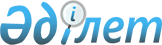 О концептуальных подходах к проекту Соглашения о едином порядке экспортного контроля государств – членов Таможенного союзаРешение Межгосударственного Совета Евразийского экономического сообщества от 19 мая 2011 года № 84

      Межгосударственный Совет Евразийского экономического сообщества (Высший орган Таможенного союза) на уровне глав правительств решил:



      1. Одобрить Концептуальные подходы к проекту Соглашения о едином порядке экспортного контроля государств – членов Таможенного союза (далее – проект Соглашения, прилагается).



      2. Завершить подготовку проекта Соглашения, указанного в пункте 1 настоящего Решения, в срок до 1 августа 2011 года.Члены Межгосударственного Совета:

Приложение             

к Решению Межгосударственного  

Совета Евразийского экономического

сообщества              

(Высшего органа Таможенного союза)

на уровне глав правительств   

от 19 мая 2011 года № 84    

Концептуальные подходы к проекту Соглашения о едином порядке

экспортного контроля государств – членов Таможенного союза

      Исходя из необходимости снятия разногласий, Сторонами выработаны следующие концептуальные подходы:



      1. При вывозе на территорию государства, не являющегося государством – членом Таможенного союза, осуществляется контроль всех категорий товаров и технологий, включенных в Единые списки;



      при ввозе с территории государства, не являющегося государством – членом Таможенного союза, каждая Сторона, исходя из своих национальных интересов и международных обязательств, определяет перечень товаров и технологий из числа включенных в Единые списки, в отношении которых осуществляется контроль.



      2. При перемещении с территории одного государства – члена Таможенного союза на территорию другого государства – члена Таможенного союза каждое из государств – членов Таможенного союза, исходя из своих национальных интересов и международных обязательств, определяет перечень товаров и технологий из числа включенных в Единые списки, в отношении которых осуществляется контроль.



      3. При сквозном перемещении каждое из государств – членов Таможенного союза, исходя из своих национальных интересов и международных обязательств, определяет перечень товаров и технологий из числа включенных в Единые списки, в отношении которых осуществляется разрешительный порядок перемещения через территорию данного государства в случаях, предусмотренных пунктами 1 и 2. 
					© 2012. РГП на ПХВ «Институт законодательства и правовой информации Республики Казахстан» Министерства юстиции Республики Казахстан
				От

Республики 

БеларусьОт

Республики

КазахстанОт

Российской

Федерации